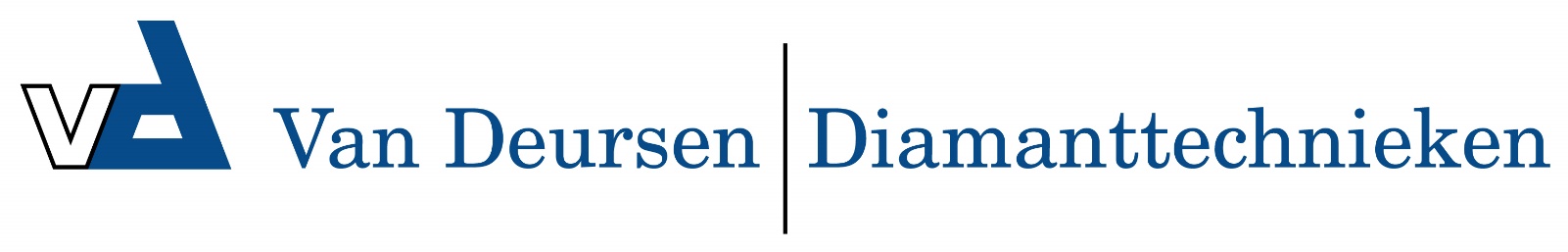 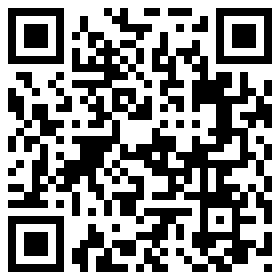 20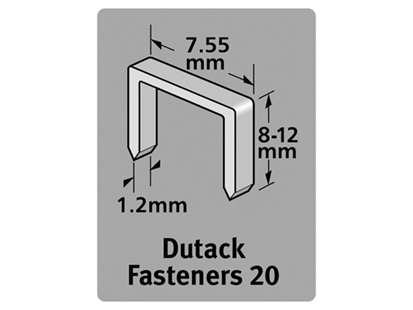 Geschikt voor gebruik in:
DutackPro handtacker 806Artikelnummerlengtemateriaalinhoudvoordeelverpakking50110078 mmverzinkt10006501100810 mmverzinkt10006501100912 mmverzinkt10006